5 ГРУППА "ПОДСОЛНУШКИ"ТЕМА НЕДЕЛИ: ВОДНЫЙ ТРАНСПОРТ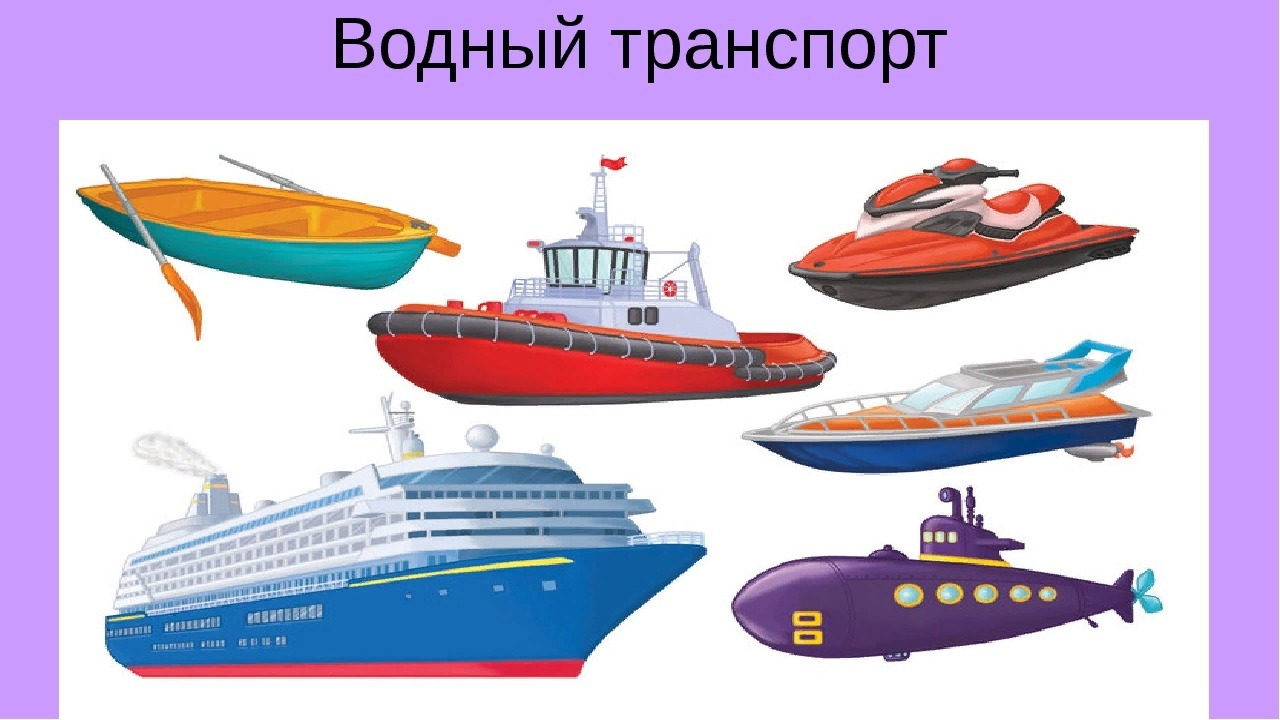 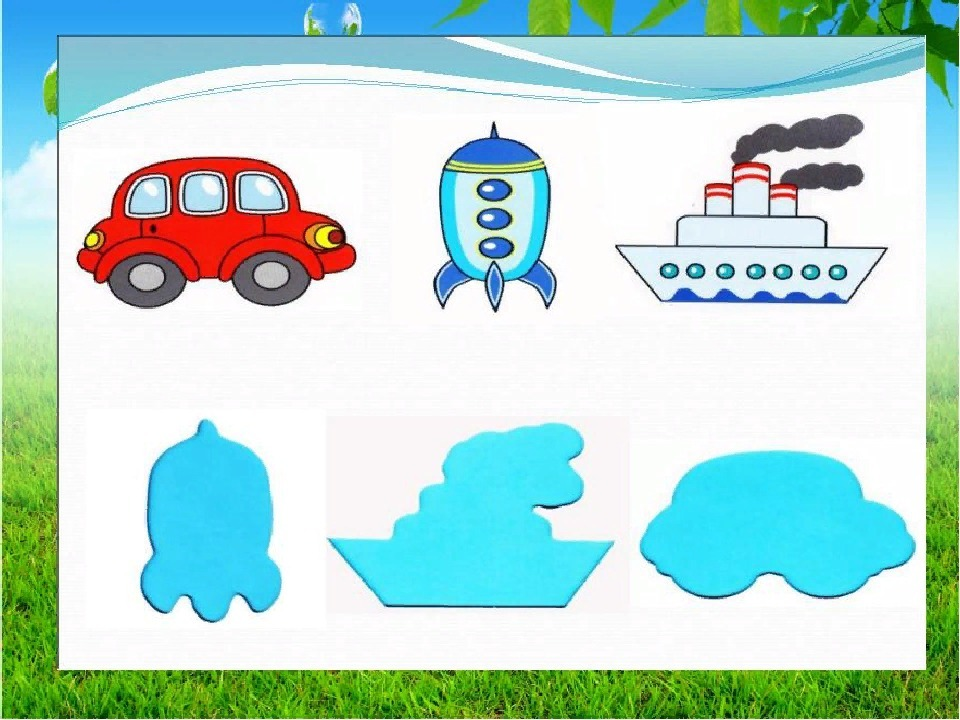 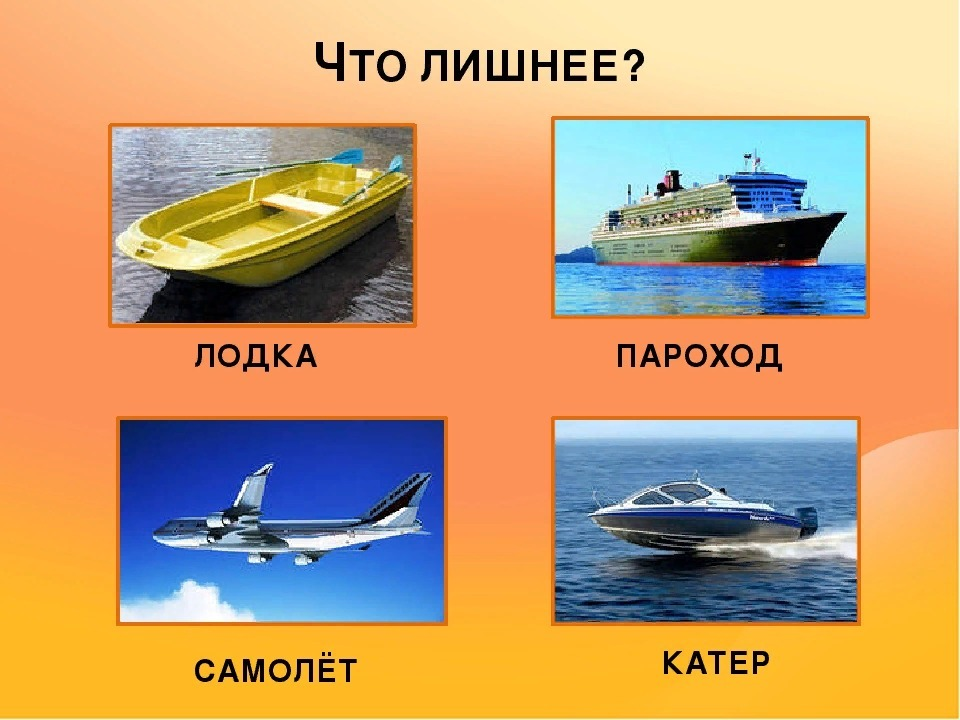 Приготовьте свои ручки и будем делать кораблик.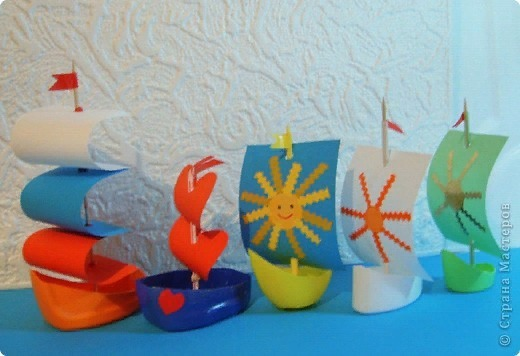 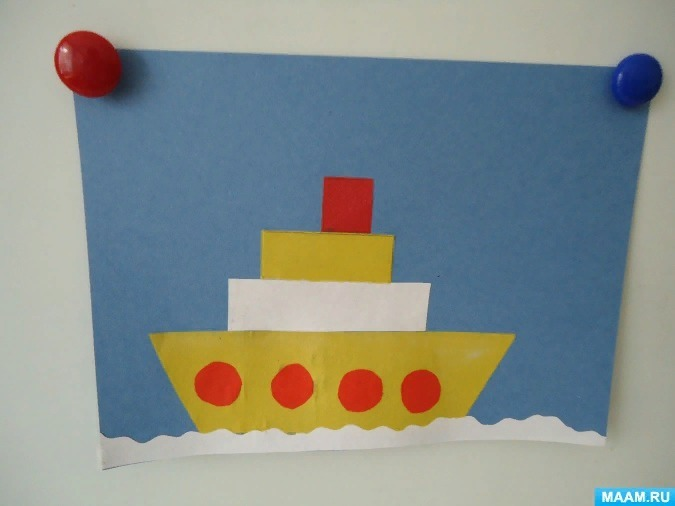 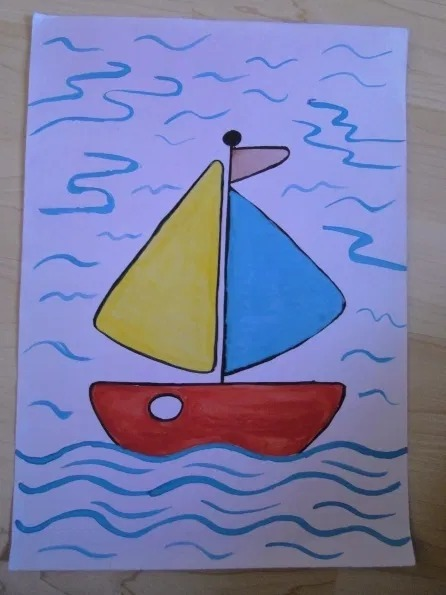 Молодцы, здорово!Продолжаем играть: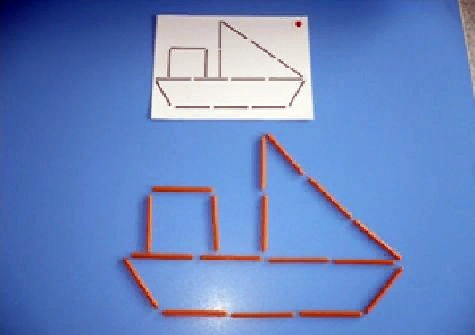 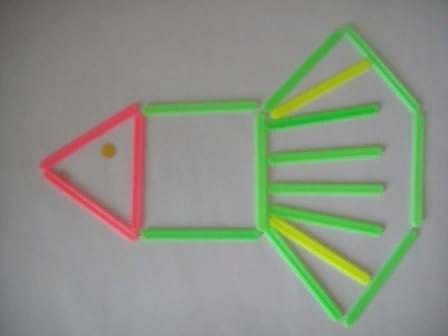 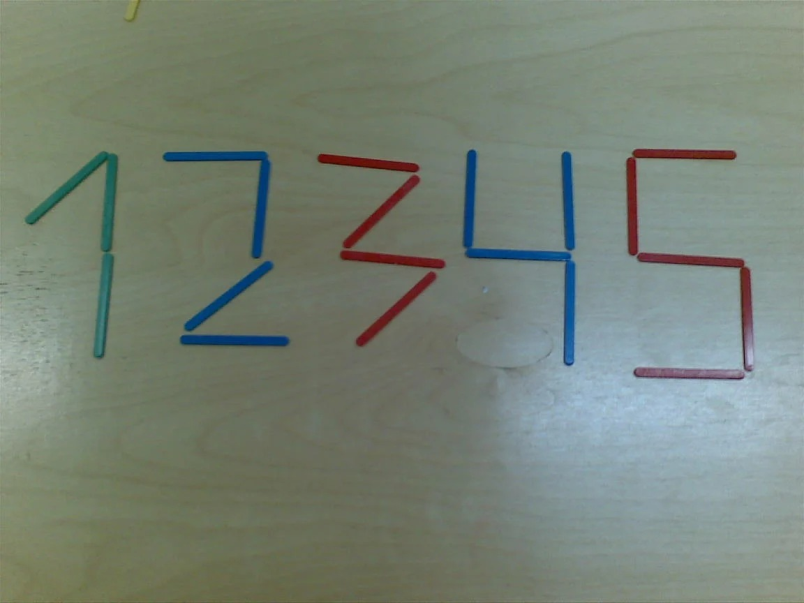 Из каких фигур состоят предметы.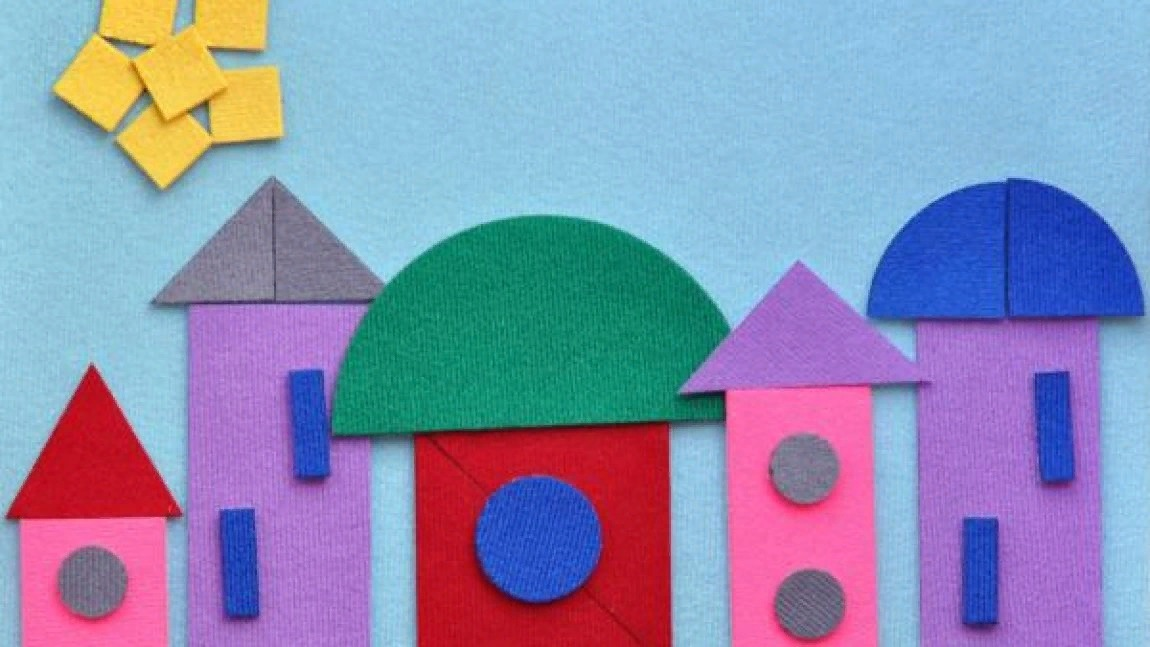 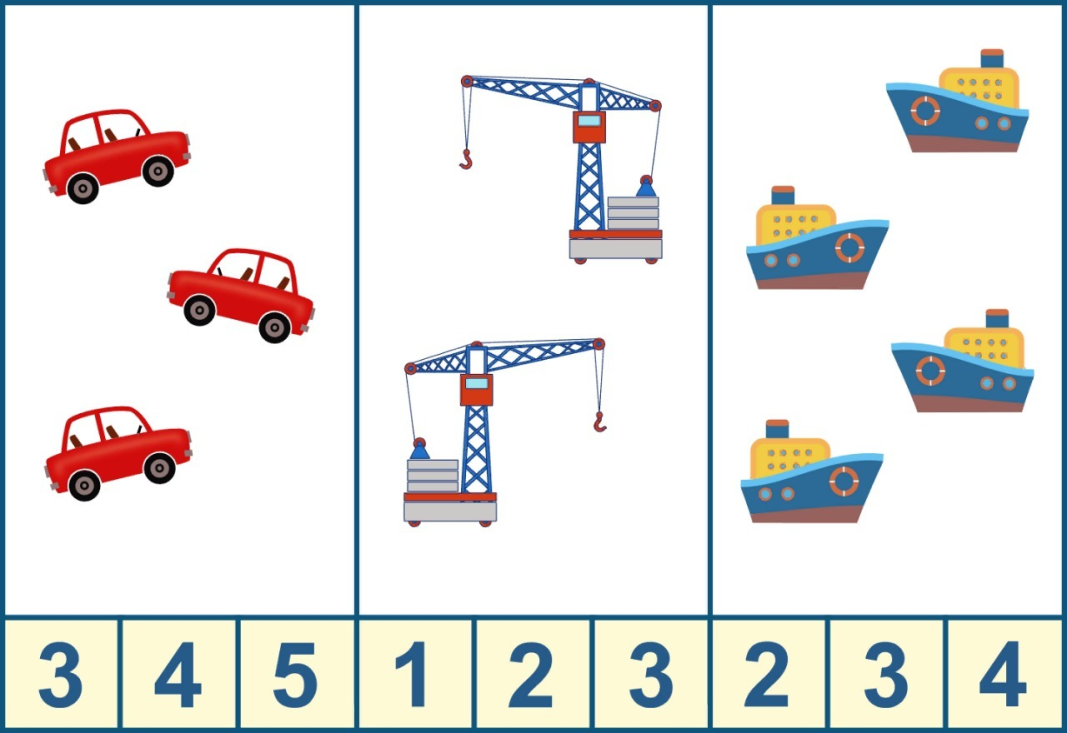 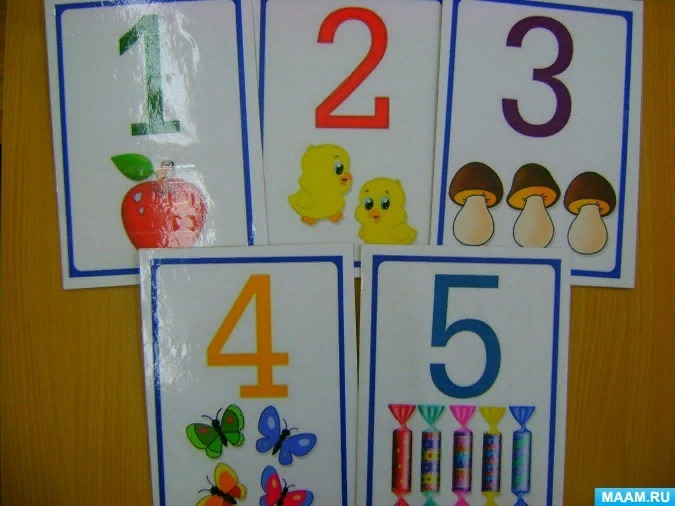 Молодцы!